                                                 Candidatura – Mostra Coreográfica Solos e Duetos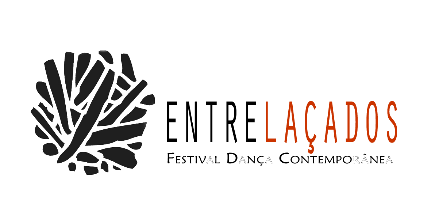                                       FESTIVAL ENTRELAÇADOS                                            Data limite de inscrição: 31 de dezembro de 2019Nome do candidato:______________________________________________________Morada (completa):_____________________________________________________________________________________________________________________________Contato telefónico:_______________________________________________________Email:__________________________________________________________________Título da peça: __________________________________________________________Nome e cargo de pessoas necessárias para a apresentação:Sinopse: ___________________________________________________________________________________________________________________________________________________________________________________________________________________________________________________________________________________________________________________________________________________________________Duração exata da peça:____________________________________________________Link de vídeo promocional:_________________________________________________Condições específicas de apresentação:___________________________________________________________________________________________________________________________________________________________________________________________________________________________________________________________Texto para divulgação:_______________________________________________________________________________________________________________________________________________________________________________________________________________________________________________________________________________________________________________________________________________________________________________________________________________________Outras informações relevantes:________________________________________________________________________________________________________________________________________________________________________________________________________________________________________________________________________________________________________________________________________________________________________________________________________________IMPORTANTE: anexar ao formulário de Candidatura 3 fotografias, dossier completo do trabalho do coreográfico e curriculum do(s) coreógrafo(s).Tomei conhecimento das condições de participação e aceito as mesmas.   Data:_______________________________Assinatura:__________________________ENTRELAÇADOS Festival de Dança Contemporânea de PortimãoAssociação Cultural Dancenema associacao@dancenema.comwww.dancenema.com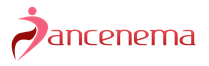 Nome completoCargo (coreógrafo/intérprete/técnico